Rechnen mit Bruchzahlen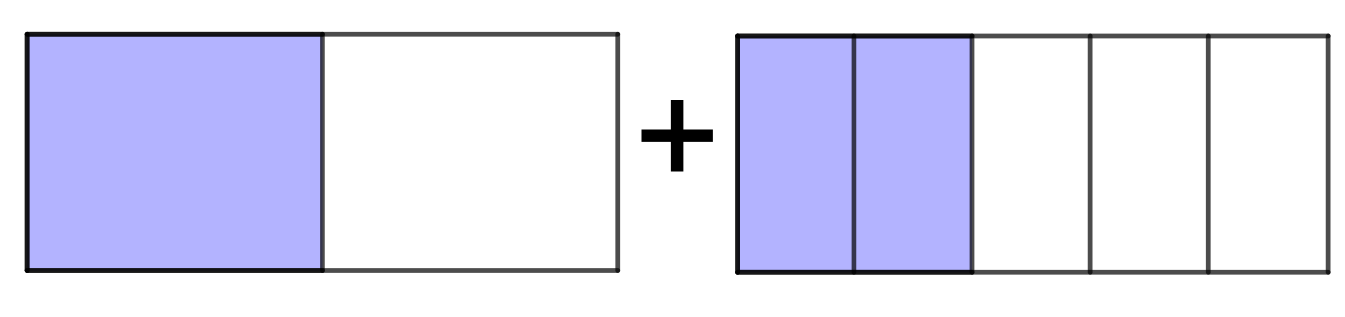 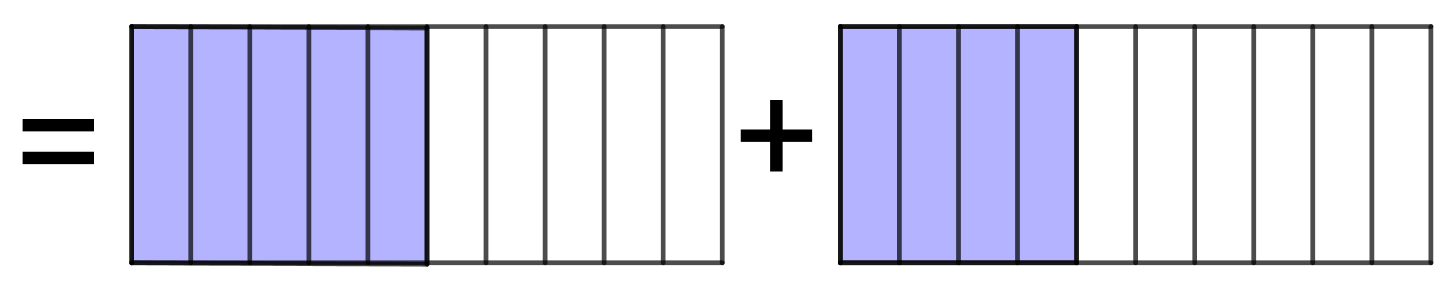 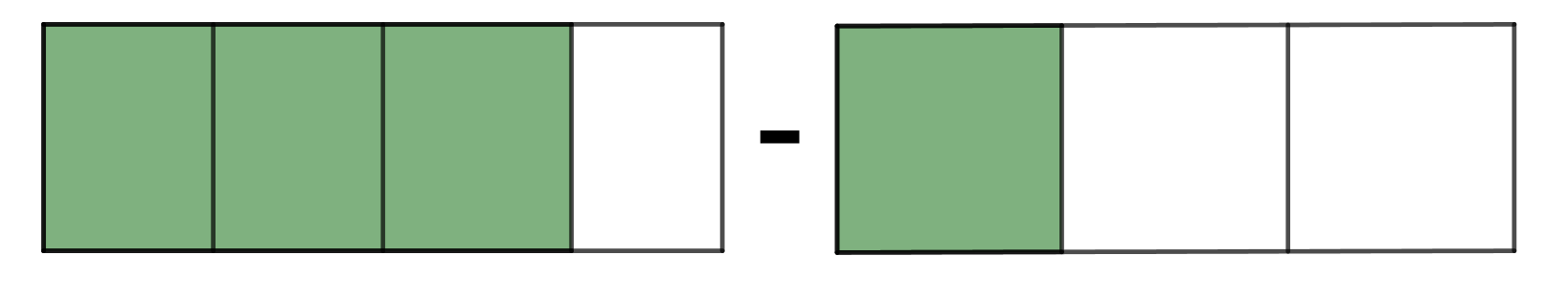 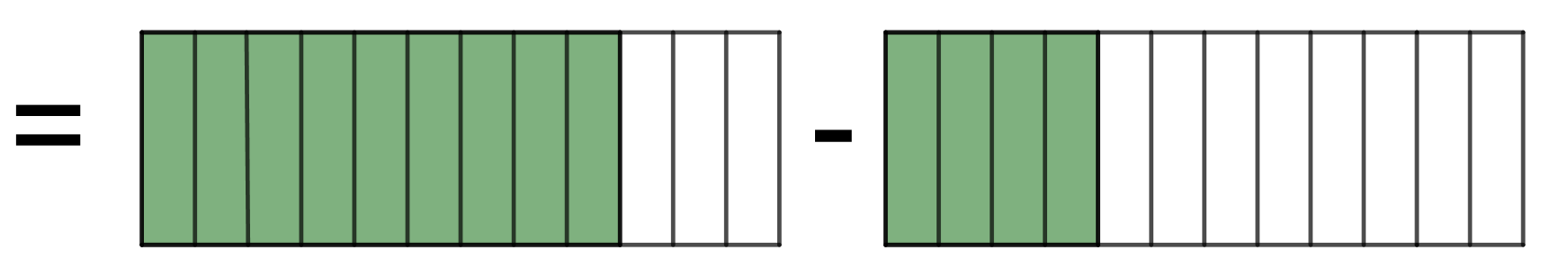 Addieren und Subtrahieren von ungleichnamigen BrüchenBrüche mit verschiedenem Nenner werden vor dem Addieren (Subtrahieren) auf den kleinsten gemeinsamen Nenner (= kleinstes gemeinsames Vielfaches) erweitert.Addieren und Subtrahieren von gemischten Zahlen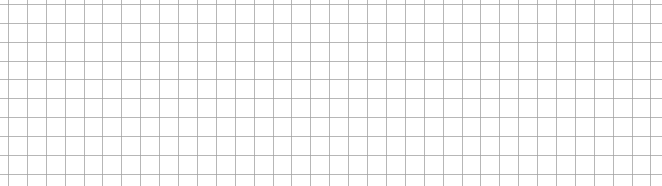 Vor dem Addieren (Subtrahieren) der Brüche werden die Ganzen addiert (subtrahiert).
Ist das Subtrahieren der Brüche nicht möglich, so werden Ganze in Brüche umgeformt.Verbindung von Addition und Subtraktion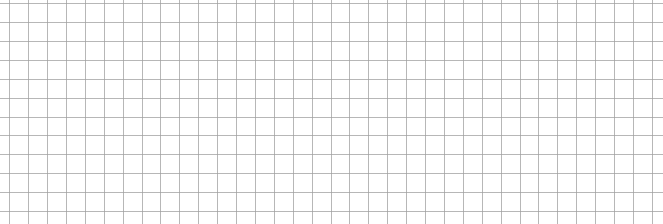 Klammerausdrücke müssen zuerst berechnet werden.
Der gemeinsame Bruchstrich ersetzt die Klammer.Multiplizieren mit einer natürlichen ZahlVor dem Multiplizieren immer überprüfen, ob gekürzt werden kann!Gemischte Zahlen werden vor dem Multiplizieren in unechte Brüche umgeformt.Multiplizieren von Brüchen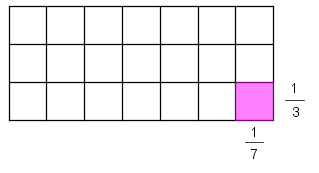 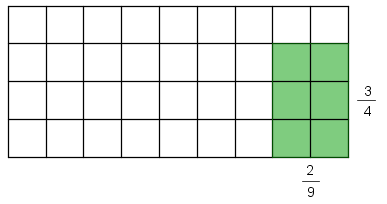 Dividieren durch BrücheZähler mal ZählerNenner mal NennerMit dem Kehrwert des Divisors wird multipliziert.